Stallholder and Trade Booking FormThe Classic Car Show at Culford 10th July 2022 Please complete both pages of this booking form and post it to:Alan Chadwick, Bury Abbey Rotary Club, The Old Cottage, The Street, Pakenham, IP31 2JUTo secure your place you must also pay online at the same time, through the Stallholders Section of our website www.theclassiccarshow.org.uk  Receipts can be sent out by e-mail, if you require a receipt, please send an SAE.Terms and Conditions and General InformationI have already reserved on your website the following pitch (Note the first dimension is the pitch frontage or width, all pitches are deep enough to accommodate 1 vehicle) Please note: The above charges are for pitch area only. Stallholders are responsible for supplying any stalls, stands, tables. chairs, covers etc for their own stall. All fees are non-refundable. There is no electricity available at the site, access to a drinking water tap will be available to top up portable containers, (no hose supply.)*All fields must be completed for your order to be processed*Food Suppliers Only: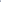 Please provide evidence of current Food Hygiene certification with your application.Will you be bringing your own generator?	Yes ⃝    No ⃝ Will you be using gas bottles?	Yes ⃝    No ⃝If yes, please tick here ⃝ to confirm your gas appliances and generators have been examined, tested, deemed safe and recorded as such by a competent person.  An authorised member of the organisers may inspect stallholders’ compliance with health and safety requirements including inspection of gas and electrical equipment being used on siteAll Stallholders:I enclose details of my Public Liability InsurancePlease provide evidence of your public liability insurance in the form of a policy schedule. The policy must cover the event activities and be valid during the dates of the event If you have any queries regarding your insurance please contact your insurance provider.Risk Assessment - please provide your risk assessment – as a copy attachedYour Details*please be specific so that we can avoid similar trade stalls being placed togetherTerms of the Booking1. The Classic Car Show is a volunteer led event organised by Bury St Edmunds Abbey Rotary Club and is held at the Culford School. The show is open to the public between 10h00 and 15h302. The Grounds will be open from 06h00. All stallholders are requested to arrive at the site by 09h00. There is space at the back of the pitch to leave a vehicle, but in the interest of public safety stallholders will be unable to move their vehicles until the close of the show at 15h30.  At all times stallholders must follow the instructions of the official Marshals on site.3. Please ensure you keep all stalls/vehicles/tables/chairs/awnings/rubbish bins within the parameters of your pitch.4. All caterers and food and ice cream vendors to provide rubbish bins and to take away any rubbish.5. No subletting or sharing of any pitches is permitted.6. A first aid post will be located at the site.7. All electrical equipment used on the site must comply with health &safety regulations and have a current, in date portable appliance certificate (PAT).8. All stallholders with inflammable materials must provide fire extinguishers bearing current proof test of a type approved by the local fire authority.9. All stallholders shall comply with health and safety policy and appropriate guidance.10. All enquiries in advance of the show day should be directed via the Stallholder links on our website www.theclassiccarshow.org.uk   11. Please note location requests are solely at the discretion of the organisers due to restrictions of the site but will be accommodated where possible.  We will be running a slightly different layout to that in 2021.12. Cancellation of a confirmed pitch for any reason must be notified by email via the website as in 10. 13. There is no refund for Cancellations for any reason, except for Cancellation of the Show by the Organisers, which will trigger a full refund of your Pitch Fee.14. You can choose to buy Refund Protection Insurance through our partner TicketSource at the time of booking your stall if you wish15. All stallholders and their staff agree to follow Government Guidelines relating to COVID-19 as may be in force at the date of the eventBury St Edmunds Abbey Rotary Club reserve the right to postpone or cancel the show if the event site becomes unfit or unavailable or if it becomes impossible or impractical to hold the event for reasons beyond their control, including government-imposed restrictions owing to Covid 19. In these circumstances the Bury Abbey Rotary Club will offer all stallholders a full refund. Should the show be cancelled during the event, no refunds will apply. The Bury St Edmunds Abbey Rotary Club will not be liable for any other costs or losses incurred by the stallholders.Your participation in this event is at your own risk, Bury St Edmunds Abbey Rotary Club, or Culford School shall not be liable for any direct or indirect loss or damage howsoever caused to you, others with you, or to your personal property in connection with this event other than for death or personal injury caused by Bury St Edmunds Abbey Rotary Club's negligence. You hereby confirm that you have current public liability insurance for a minimum cover level of £1m increasing to £5m if providing food or drink in respect to your activities during the event and have inserted your insurance details overleaf. In the event of any defect in the insurance referred to overleaf, I undertake to indemnify The Bury St Edmunds Abbey Rotary Club in respect of any loss that would have been covered had the insurance not been defective. You must complete all the fields listed for your application to be processed.Data ProtectionBury Abbey Rotary would like to keep you informed about future events in which you may like to be involved.We would like to keep you up to date electronically. Tick either the Yes or No boxes for each of the options below to let us know how you'd like us to keep you informed. You canSignature of stallholder___________________________________________Date____________________Stall TypeSize ( w x d)PriceNumber Req’d Total PayableCatering8m x 10m£130Non-Catering8m x 10m£80Non-Catering4m x 10m£45Name of Insurer:Indemnity Limit:Policy Number:Expiry Date:Name of Business:Type of Stall:*Name:Name:Street Address:Street Address:Town:PostcodeTel:Mobile:Email:Email:Contact PreferencesYesNoHappy to be contacted by EmailHappy to be contacted by Text